Ведущий специалист - эксперт Группы ВСМИБогачева Елена Александровна8(4722)30-69-48   +7 (930) 084 84 96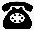 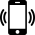  zyumchenkoe@041.pfr.gov.ru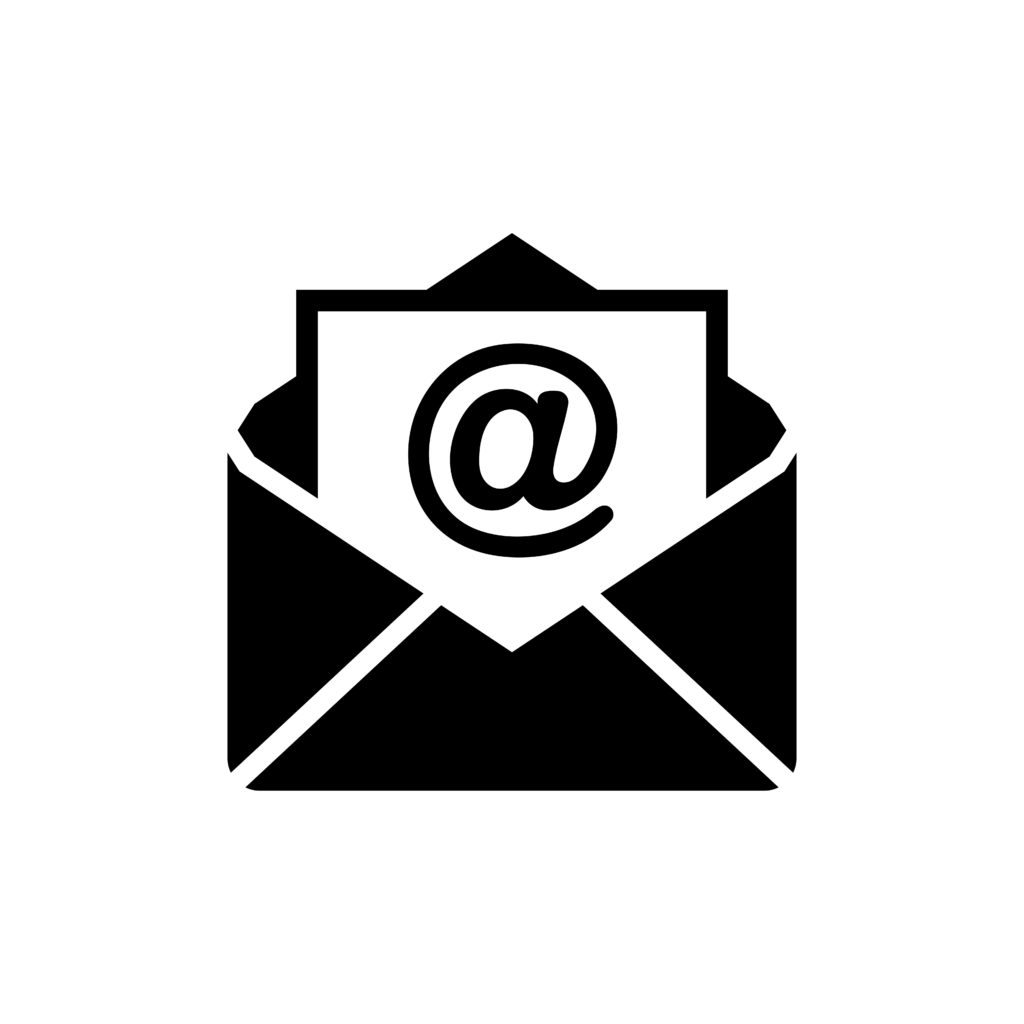 Более 8 тысяч военных в отставке получают вторую пенсию от Отделения СФР по Белгородской областиПосле выхода на пенсию многие военнослужащие продолжают трудовую деятельность в гражданских организациях. В таком случае работодатели делают за них денежные отчисления в систему обязательного пенсионного страхования, после чего при соблюдении определенных условий у военных возникает право на получение страховой пенсии, которую назначает и выплачивает Социальный фонд России. Сегодня такую пенсию в регионе получают 8 209  военных в отставке.Чтобы страховые взносы учитывались при назначении второй пенсии, военный пенсионер должен быть зарегистрирован в системе обязательного пенсионного страхования и иметь СНИЛС. Сведения о гражданском стаже, начисленных страховых взносах, размере заработной платы, а также о периодах работы в гражданских организациях, отражаются на индивидуальном лицевом счёте в региональном Отделении СФР. Это значит, что работодатель платит за них страховые взносы, а они сами имеют право на пенсию. Условия для ее получения такие же, как для всех россиян:достижение пенсионного возраста — в 2023 году это — 65 лет для мужчин и 60 лет — для женщин;наличие достаточного страхового стажа не менее 12 лет;наличие определенной величины индивидуального пенсионного коэффициента (пенсионных баллов) — не менее 21.Отдельным категориям военных пенсионеров страховая пенсия по старости назначается раньше достижения общеустановленного пенсионного возраста при соблюдении условий для досрочного назначения. Например, в случае работы на Севере, труда в тяжелых условиях и т.д. Кроме того, следует отметить, что военным пенсионерам назначается только страховая пенсия по старости без фиксированной выплаты.Подать заявление о назначении пенсии можно через личный кабинет на сайте Социального фонда России, в клиентской службе регионального Отделения СФР по предварительной записи или в МФЦ.Телефон контакт-центра для консультирования граждан: 8 (800) 100-00-01.*Возраст определяется с учётом переходных положений приложений 5 и 6 к Закону № 400-ФЗ.